烈嶼鄉圖書館辦理108年「轉角芋到寶-芋田寫生暨芋頭寶寶徵圖比賽」活動實施要點活動名稱：「轉角芋到寶-芋田寫生暨芋頭寶寶徵圖比賽」活動。二、活動依據：烈嶼鄉公所108年度業務計畫。三、活動目的：為結合烈嶼地區推廣芋頭推廣觀光，藉由辦理寫生創作比賽希望可增進更多民眾對烈嶼地區特色文化之發現與認同，並藉此提升圖書館圖書借閱率。四、主辦單位：金門縣烈嶼鄉公所。五、承辦單位：烈嶼鄉圖書館。六、徵件日期：     1.芋田寫生-108年7月15日(一)上午8點起至9月16日(一)下午5點      30分止。參賽者須於作品正面簽名(逾時一律不受理)，送至圖書館蓋      章，註記繳件時間並填寫著作財產權讓與及授權同意書。    2.芋頭寶寶徵圖-108年7月15日(一)上午8點起至9月16日(一)下午5      點30分止得採「掛號郵寄」或「專人送件」：收件截止時間為108年      9月16日下午5點30分前，逾期恕不受理。掛號郵寄以郵戳為憑，      專人送件請於前述時段之上班時間內送達（以簽收為準）。收件地址：      894金門縣烈嶼鄉后井40號（聯絡電話︰082-363103），郵寄請註明      「烈嶼鄉圖書館」收。七、收件地點：烈嶼鄉圖書館。八、作品規格：    1.芋田寫生：限使用主辦單位免費提供之圖畫紙(8開圖畫紙)，以其他     格式紙張作畫不予列入評分。每人限繳1張作品，如需索取第2張圖     畫紙，前1張需作廢繳回，每人最多索取1次。    2.芋頭寶寶徵圖：投稿時請以「8 開圖畫紙」作畫，構圖得以水彩、廣      告顏料、蠟筆、彩色筆等畫具彩繪。作品完成後應確保作品完好，避      免作品遞送過程之摺損，並將報名表填妥黏貼於作品背面。九、報名方式：    1.芋田寫生：憑借書證至圖書館借1本圖書，即可領取比賽用圖畫紙。    2.芋頭寶寶徵圖：投稿作品與報名表及著作財產權讓與及授權同意書一      同送達主辦單位即可。十、參賽說明：    1.寫生比賽參賽方式：各組均採現場寫生，使用材料不限需自備(凡水      彩、廣告顏料、蠟筆均可，彩色筆易褪色不容易保存故不建議使用)。    2.寫生參賽組別：(1)高中職組、(2)國中組、(3)國小組。    3.芋頭寶寶徵圖組別：社會組(含大專院校生)。    4.將委託評選委員於9月18日(三)下午2點假烈嶼鄉圖書館2樓視聽室      進行公開評選。得獎結果將於9月20日(五)公布於本所官網及粉絲專      頁。  5.頒獎活動僅訂於10月26日與芋頭節活動配合辦理請得獎者配合出席      領獎。    6.芋頭寶寶徵圖將委由評審評選前三名後進行網路票選，按讚數人氣第      一名之作品，將製成文創紀念品，於10月26日芋頭節當日，活動現      場打卡按讚領取(送完為止)。十一、作品評選：寫生比賽作品審議評選標準：主題表現50％、繪畫技巧30％、素材運用20％。芋頭寶寶徵圖作品審議評選標準：商品化可行性50％、設計表現30％、創意表現20％。十二、獎項內容：十三、其他注意事項：    1.本次參賽作品應出於參賽者之獨立創作，同一類組每人限送作品一      件，並未公開發表，無侵害他人著作之事宜，若有著作權之爭議，參      賽者自負相關法律之責任。    2.參賽者需以收件當時時間之學籍年身分參賽，經查如不符實則取銷參      賽資格，如得獎亦取銷得獎資格。活動時間參賽者如有資料變更，請      主動與承辦人聯繫確認以維護權益。    3.參賽者所填寫之個人資料，主辦單位將遵循個資法處理，善盡保密之      責絕不外洩。    4.創作版權-參酌Creative Commons所提供的公眾授權條款，台灣稱為      「創用CC授權條款」請以「姓名標示-非商業性-禁止改作」授權主      辦單位將畫作製作成實體畫冊、文宣、公開展覽、重製、輸出印刷、      臉書行銷或其他…方式使用之。作品如有侵害第三人權益、抄襲他人      或有妨害他人著作權之情事，經查證屬實，主辦單位得逕予取銷得獎      資格追回已頒發之獎狀與獎金，並公告之。如造成第三者之權益損      失，徵選者應負完全之法律責任，不得異議。    5.參賽作品未達標準，獎項得從缺。經評審錄取之作品不得要求取銷得      獎資格。    6.評審前，若遇不可抗力之災變、意外等事故造成之損失，主辦單位恕      不負賠償之責。另參選作品一律不退件，請參賽者自行備份留存。得      獎作品著作權歸主辦單位所有，得獎者不得提出異議，並應配合提供      相關資料。    7.主辦單位擁有保留修改活動內容之權利，如有任何變更內容將公佈於      網站，恕不另行通知。十四、本計畫奉核可後實施，如有不適之處得隨時電告修正或補充之。著作財產權讓與同意書甲方（受讓人）：_________ (政府機關及民間組織) 乙方（讓與人）：_________ (著作人)      乙方同意將其著作(如附件)之著作財產權讓與甲方，並承諾不對甲方及其所授權之人行使其著作人格權，甲方得在任何地點、任何時間以任何方式利用或 授權他人利用該著作之權利，包括得採用 創用 CC「姓名標示—非商業性－禁止改作」台灣3.0版 授權條款（或增新版本或其他相類似的公眾授權條款）， 將本著作授權釋出供公眾使用，且甲方不須支付任何費用。      乙方並擔保本著作之內容並無不法侵害他人權利或著作權之情事。若乙方 違反本條之擔保事項而致甲方遭受損害時，甲方得隨時終止本契約並向乙方請求 損害賠償。甲方如因本契約標的遭致任何第三人控訴其侵害著作權及其他相關權 利時，應立即以書面通知乙方，乙方有協助處理解決之義務。如最後經法院確定 判決或經乙方認可之和解，甲方應賠償該第三人時，乙方應賠償甲方因此所遭致 之一切損害（包括但不限於對第三人之賠償、律師費用等）。                           讓與人：          (簽名)                           身分證字號：                           地址：      中     華     民     國        年        月        日 附件：(欲依照本契約讓與權利之著作名稱及該著作內容)著作財產權授權同意書 甲方（被授權人）：__________ (政府機關及民間組織) 乙方（授權人）：_____________ (著作人)      乙方同意將其擁有著作財產權(如附件)之著作，授權予甲方以任何形式使 用該著作，並同意甲方得採用 創用 CC「姓名標示—非商業性－禁止改作」 台灣3.0版 授權條款（或增新版本或其他相類似的公眾授權條款），將本著作授權 釋出供公眾使用，且永久不得撤回。      乙方並擔保本著作之內容並無不法侵害他人權利或著作權之情事。若乙方 違反本條之擔保事項而致甲方遭受損害時，甲方得隨時終止本契約並向乙方請求 損害賠償。甲方如因本契約標的遭致任何第三人控訴其侵害著作權及其他相關權 利時，應立即以書面通知乙方，乙方有協助處理解決之義務。如最後經法院確定 判決或經乙方認可之和解，甲方應賠償該第三人時，乙方應賠償甲方因此所遭致 之一切損害（包括但不限於對第三人之賠償、律師費用等）。                            授權人：             (簽名)                            身分證字號：                            地址：       中     華     民     國        年        月        日 附件：(欲依照本契約授權之著作名稱及該著作內容)轉角芋到寶-芋頭寶寶徵圖比賽報名表轉角芋到寶-芋田寫生比賽報名表組別金獎銀獎銅獎國小組獎金1,500元+獎狀一紙獎金1,200元+獎狀一紙獎金1,000元+獎狀一紙國中組獎金2,000元+獎狀一紙獎金1,800元+獎狀一紙獎金 1,500元+獎狀一紙高中職組獎金8,000元+獎狀一紙獎金5,000元+獎狀一紙獎金3,000元+獎狀一紙社會組(含大專院校生)獎金10,000元+獎狀一紙獎金6,000元+獎狀一紙獎金5,000元+獎狀一紙參賽者資料姓名參賽者資料性別     □男     □女參賽者資料身份證字號參賽者資料聯絡電話參賽者資料地址繪畫主題作品簡介(請務必填寫，150-200字以內為限)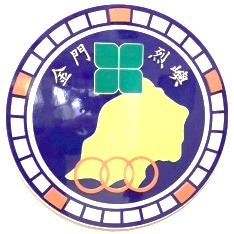 (請務必填寫，150-200字以內為限)作品編號(主辦單位填寫)組別□國小組□國中組作品編號(主辦單位填寫)組別□高中職組□高中職組參賽者姓名作品名稱出生年月日身份證字號性別□男  □女聯絡電話地址